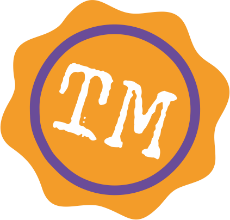 Taskmaster ChallengeTaskmaster Challenge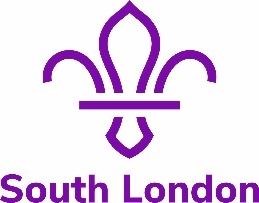 Record of achievementsRecord of achievementsRecord of achievementsRecord of achievementsTaskTaskCompleted þCompleted þ1234567TaskTaskCompleted þCompleted þ8910111213141516TaskTaskCompleted þCompleted þ171819202122232425TaskTaskCompleted þCompleted þ262728293031323334TaskTaskCompleted þCompleted þ353637383940414243TaskTaskCompleted þCompleted þ44454647484950